СПб ГБУЗ «Городская поликлиника № 27» приглашает на работу врачей.Мы предлагаем: работу в государственном учреждении с соблюдением всех гарантий согласно трудовому законодательству, стабильную заработную плату, дополнительные выплаты молодым специалистам, возможность предоставления служебного жилья (комната в общежитии) для иногородних соискателей.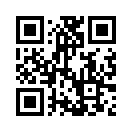 СПб ГБУЗ «Городская поликлиника № 27»Главный врач, к.м.н. Команенко Андрей АлександровичОписание деятельности:Городская поликлиника (бюджет), оказание медицинских услуг взрослому и детскому населению. Имеется хозрасчетное отделение (оказание платных медицинских услуг).Адрес:Вознесенский пр-кт, 29 литера А (Адмиралтейский р-н, 7 минут пешком от станции метро – Сенная/Садовая/Спасская)Контакты:- Шульгина Ольга – начальник административно-кадрового отдела - +7 921 863 86 28, lordik64@mail.ru ,  p27@zdrav.spb.ru (приемная главного врача)- Шульгина Наталья – специалист по кадрам - +7 950 498 56 87, shulginana@p27spb.ru , p27@zdrav.spb.ru (приемная главного врача)Вакансии врачей: Заведующий терапевтическим отделением поликлиники – 120 000 – 140 000 руб.Врач-терапевт участковый – 86 000 – 106 000 руб.Врач-терапевт в кабинет неотложной медицинской помощи - 68 000-80 000 руб.Врач-терапевт с совмещением должности врача-профпатолога - 68 000-80 000 руб.Врач-пульмонолог - 68 000-80 000 руб.Врач в кабинет неотложной медицинской помощи отделения скорой медицинской помощи – 75 000 – 80 000 руб.Врач-офтальмолог (глаукомный кабинет) – 68 000 – 80 000 руб.Врач-статистик – 68 000 – 75 000 руб.Врач функциональной диагностики – 68 000 – 80 000 руб.Врач-гериатр – 68 000 – 80 000 руб.